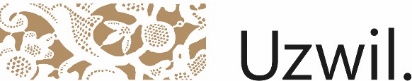 GrundbuchStickereiplatz 19240 UzwilTelefon 071 950 40 80grundbuchamt@uzwil.chwww.uzwil.chAnmeldung für die Vorbereitung 
eines Veräusserungsvertrages			 Kauf      	 Abtretung      	 SchenkungAn wen ist der Vertragsentwurf zuzustellen?	Veräusserer/in	  Post	  Mail:      	Erwerber/in	  Post	  Mail:      Kontaktdaten für allfällige Rückfragen:Name/Vorname:      Telefon:      E-Mail:      Dieses Formular ist von der veräussernden Partei zu unterzeichnen.Sofern die veräussernde Partei dieses Formular nicht unterzeichnet, kann der Entwurf aus Datenschutzgründen nur der veräussernden Partei zugestellt werden. Unterzeichnet die veräussernde Partei dieses Formular nicht, so ist eine Vollmacht oder ein Vermittlungsauftrag beizulegen.Gelangt der Vertrag nicht zum Abschluss, haftet der Auftraggeber für die entstandenen Kosten.Mit dem Formular sind einzureichen:	Kopie Identitätskarte oder Pass Veräusserer/in	Kopie Krankenversicherungskarte oder Versicherungsausweis AHV-IV Veräusserer/in	Kopie Identitätskarte oder Pass Erwerber/in	Kopie Krankenversicherungskarte oder Versicherungsausweis AHV-IV Erwerber/in	Bestätigung Bank oder Quartalauszug betreffend effektive Schuldsumme	Kopie Ehevertrag falls erforderlich	Inventarliste falls erforderlich	Vollmacht oder Vermittlungsauftrag falls erforderlichErmächtigungDie Abteilung Grundbuch wird hiermit ermächtigt, bei den Hypothekargläubigern die für die Vertragserstellung erforderlichen Informationen einzuholen und im Gegenzug Auskünfte zu erteilen........................................................(Ort/Datum)Die veräussernde Partei.......................................................Veräusserer/in:A:B:B:B:Name und Vornameoder Firma:PLZ, Wohnort 
oder Adresse:Telefon und E-Mail:      Telefon und E-Mail:      Telefon und E-Mail:      Telefon und E-Mail:      Telefon und E-Mail:      Zivilstand:	verheiratet / in eingetr. Partnerschaft	ledig / geschieden / verwitwet	verheiratet / in eingetr. Partnerschaft	ledig / geschieden / verwitwet	verheiratet / in eingetr. Partnerschaft	ledig / geschieden / verwitwet	verheiratet / in eingetr. Partnerschaft	ledig / geschieden / verwitwetGüterstand:	Errungenschaftsbeteiligung	Gütergemeinschaft (bitte Ehevertrag einreichen)	Gütertrennung	Gütergemeinschaft (bitte Ehevertrag einreichen)	Gütertrennung	Gütergemeinschaft (bitte Ehevertrag einreichen)	GütertrennungHandelt es sich beim Veräusserungsobjekt um die Familienwohnung?Handelt es sich beim Veräusserungsobjekt um die Familienwohnung?Handelt es sich beim Veräusserungsobjekt um die Familienwohnung?	ja	neinErwerber/in:A:B:Name und Vornameoder Firma:Geburtsdatum:Heimatort/e oder Staatsangehörigkeit mit Bewilligungsart:PLZ, Wohnort 
oder Adresse:Telefon und E-Mail:      Telefon und E-Mail:      Telefon und E-Mail:      Zivilstand:	verheiratet / in eingetr. Partnerschaft	ledig / geschieden / verwitwet	verheiratet / in eingetr. Partnerschaft	ledig / geschieden / verwitwetGüterstand:	Errungenschaftsbeteiligung	Gütergemeinschaft (bitte Ehevertrag einreichen)	GütertrennungEigentumsverhältnis:	Miteigentum zu      	GesamteigentumObjekt/e:Objekt/e:Objekt/e:Grundstücknummer, Lage:	Grundbuchkreis Uzwil	Grundbuchkreis JonschwilGegenleistung:CHFTotal GegenleistungGegenleistung:CHFBereits geleistete Zahlung vom      CHFAnzahlung bei VertragsunterzeichnungCHF Ablösung bestehender Hypotheken Übernahme bestehender HypothekenGläubiger/in:      Ansprechperson:      Telefon/E-Mail:      Bitte reichen Sie eine aktuelle Bescheinigung des Gläubigers oder der Gläubigerin über die effektive Schuldsumme ein (z.B. Bestätigung der Bank oder Quartalsauszug).CHFÜberweisung an Kantonales Steueramt (zur Sicherstellung der Grundstück-gewinnsteuer)CHF Darlehen    ErbvorbezugCHFBanküberweisung ( mit Zahlungsversprechen)Bank:      Bankkonto (IBAN):      CHFWeitere Vertragsbestimmungen:Weitere Vertragsbestimmungen:Besitzesantritt:   mit Grundbucheintrag 	   Datum:      Zahlungsdatum:   mit Grundbucheintrag 	   Datum:      Wer bezahlt die Hand-änderungssteuern und Grundbuchgebühren?	Veräusserer/in	 	  je zur Hälfte   Erwerber/in	        Sicherstellung Grund-stückgewinnsteuer?   ja	   nein   Vorausberechnung	   Pauschalbetrag von CHF      (Die Unterlagen zur Vorausberechnung können bei der Abteilung Grundbuch verlangt werden.)Bestehen Miet- oder Pachtverträge?   ja	   neinGewährleistung?   wird ausgeschlossen	   gesetzliche GarantieAbrechnung per Besitzesantritt?   ja	   inkl. Heizöl	   neinWird Inventar mitveräussert?   ja	   neinFalls Inventar in Gegenleistung inbegriffen: Bitte Liste der Gegenstände mit Angabe des Wertes einreichen.Besonderes/Bemerkungen: